Form A: Project ProposalHumanitarian Action Fellowship (HAF) – Exploratory Fellowship 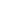 Project title Please include a project title (max. 12 words); This title will be used for all correspondence. Background and motivationPlease explain the purpose of your Humanitarian Action Fellowship. Please mention evidence from the literature describing the scale, complexity, and drivers of the humanitarian action challenge you want to tackle. The aim of the exploratory HAF is for candidates to explore ideas for future research collaborations (such as a HAC project) between ETH/EPFL and ICRC.Research planPlease describe your project design and refer to the scientific literature and any preliminary, unpublished results that have informed your approach. Which specific gap(s) in knowledge will your work address?What questions will your work answer? What specific outcomes will you focus on? Does your research incorporate lessons from multiple disciplines? Which research strategy will you use to address the questions you seek to answer?Timeline and MilestonesPlease include a detailed Gantt chart or table, outlining the timeline of your project, including key activities, major deliverables, and measurable goals.ImpactPlease answer these questions when applicable: How will the ICRC use the research results? Which other applications do you foresee stemming from your work (e.g. which other organizations could benefit from it)?How do you assess the potential environmental impact of your technology / concept / project?What is the long-term implementation plan for your technology / concept / project?Choice of host institutionPlease describe the reasons for your choice of host institution and your planned collaboration with the ICRC. If applicable, please explain how the fellowship relates to your ongoing or past research collaboration with the ICRC (e.g., Humanitarian Action Challenge or Implementation Project). Why this project cannot be carried out elsewhere or by other organizations and actors?BibliographyPlease list all bibliographic references for the preceding sections.START PAGE COUNTProject title Background and motivationResearch planTimeline and milestonesImpactChoice of host institution please include address, contact details and - if applicable - describe visa/permit procedure required for your stay in this locationEND PAGE COUNTBibliography